nehal.abdelrahman@narss.sci.egNehal_yahoo.com202-26251232/202-0102796093023 Joseph Tito Street, El–Nozha El–Gedida, Cairo, Egypt, P.O. Box 1564 Alf MaskanResearch Area:Geological mapping by Remote SensingMineral explorationGeomorphologyRemote sensingGeographic Information Systems (GIS)Education:Ph.D. Degree in Geology (2009) CEREs “Centre of environmental remote sensing” Chiba University, Japan M.Sc. Degree in Geology (2003) Geology Department-Faculty of Science -Ain Shams University.B.Sc. Degree in Geology (1996), Geology Department-Faculty of Science -Ain Shams UniversityPublications:Sahar Mahmoud Ahmed, Mahmoud Abd El-Rahman Ibrahim, Nehal mohamed abdelrahman soliman (2022): Environmental impacts of mining activities in Um Balad - El Urf region; Central Eastern Desert. The First international conference of Remote Sensing and Space science Applications. Hurghada 8-11 december 2022. Presented and published in conf. symposium.Ibrahim Abu ElLeil, Mostafa AbuBakr1, Nehal Soliman and Mahmoud Hafez (2021): An Optical and SAR Based Fusion Approach for Enhanced Surface Structural Mapping around Gabal Abu Diyab Area, Central Eastern Desert, Egypt. Remote Sensing. Accepted and underpublication. Mahmoud Hafez, Ibrahim Abu El-Leil, Nehal Soliman and Mostafa Abu Bakr (2021):  New Fluorite Index Using ASTER Data of Gabal Abu Diyab area, Central Eastern Desert, Egypt. Al-Azhar Bulletin of Science: Section D.  Vol. 32, No. 1, (December) 2021El-Desoky, H., Soliman, N., Heikal, M., Abdel-Rahman. A., (2021): Mapping hydrothermal alteration zones using Aster images in the Arabian–Nubian Shield: A case study of the northwestern Allaqi District, South Eastern Desert, Egypt. Mapping hydrothermal alteration zones using Aster images in the Arabian–Nubian Shield: A case study of the northwestern Allaqi District, South Eastern Desert, Egypt. (accepted)Soliman, N., El-Desoky, H., Mohamed, El Rahmany, M., Maira, H., Fahmy, W. (2021): ASTER Data and mineral studies for mapping the alteration zones at Wadi Sibrit-Wadi Urf Abu Hamam area, South Eastern Desert, Egypt. Middle East Journal of Applied Sciences Volume: 11. 481-521. Soliman. N., Bayoumi. M., Salem. M. (2021): Mapping the Alteration Zones for Uranium Exploration in Gabal Abu Garadi Area. Central Eastern Desert, Egypt, Using Aster Data. Earth Sciences Volume 10, Issue 2, April 2021, Pages: 36-48Mohamed El-Desoky, H., Soliman, N., Heikal, M., Moustafa, A. (2021): Mapping hydrothermal alteration zones using ASTER images in the Arabian–Nubian Shield: A case study of the northwestern Allaqi District, South Eastern Desert, Egypt. Journal of Asian Earth Sciences: X, 5, 100060Farag, T., Soliman, N., El Shayat, A., Mizunaga, H. (2020): Comparison among the natural radioactivity levels, the radiogenic heat production, and the land surface temperature in arid environments: A case study of the El Gilf El Kiber area, Egypt. Journal of African Earth Sciences,  172, 103959Zoheir, B., Emam, A., Abd El-Wahed, M., Soliman, N. (2019): Gold endowment in the evolution of the Allaqi-Heiani suture, Egypt: A synthesis of geological, structural, and space-borne imagery data. Ore Geology Reviews, 110, 102938.Zoheir, B., Emam, A., Abdel-Wahed, M., Soliman, N. (2019): Multispectral and radar data for the setting of gold mineralization in the South Eastern Desert, Egypt. Remote Sensing, 2019, 11(12), 1450.Abu El-Leil, I., Soliman, N.M.A., Bekiet, M.H., Elhebiry, M.S. (2019): Enhancing multispectral remote sensing data interpretation for historical gold mines in Egypt: a case study from Madari gold mine. Arabian Journal of Geosciences, 2019,12(1), 3.Elhebiry, M., Sultan, M., Abu El-Leil, I., Kehew, A., Bekiet, M.,  Abdel Shahid, I., Soliman, N., Abotalib, A., Emil, M., (2019): Paleozoic glaciation in NE Africa: field and remote sensing-based evidence from the South Eastern Desert of Egypt. International Geology Review, 2020, 62(9), pp. 1187–1204.El Ghrabawy, O., Soliman, N., Tarshan, A. (2019): Remote sensing signature analysis of ASTER imagery for geological mapping of Gasus area, central eastern desert, Egypt. Arabian Journal of Geosciences, 2019, 12(13), 408.Ali, H.F., Soliman, N.M., Salem, S.M., and Ghoneimy, A.M.(2019), Remote sensing approaches in mapping the lithology and potential alteration zones at Abu Marawat area, central Eastern Desert, Egypt, Annual of geological survey.  O. A. Zaki, S. H. AbdAlnabi, S E. Abd El Waha, A. A. Ismail1,  N. M. Soliman (2017): Aeromagnetic signature analysis of Gasus area and its surrounding, central eastern desert, Egypt. Arabian Journal of Geosciences, 10: 310.Eleraki, M., Ghieth, B., Soliman, N., Zamzam. S., (2017): Environmental assessment of Atalla gold mine area, Central Eastern Desert, Egypt. Australian Journal of Basic and Applied Sciences. 11(9): pages 182-196.Mohamed Eleraki, Baher M Ghieth, Nehal M. A. Soliman, Sara Zamzam )2017): Hydrothermal Zones Detection Using Airborne Magnetic and Gamma Ray Spectrometric Data of Mafic/Ultramafic Rocks at Gabal El-Rubshi Area, Central Eastern Desert (CED), Egypt. Advances in Natural and Applied Sciences. 11(9): pages 182-196. Salem, S.M., El Sharkawi, M., El-Alfy, Z., Soliman, N.M., Ahmed, S.E. (2016): Exploration of gold occurrences in alteration zones at Dungash district, Southeastern Desert of Egypt using ASTER data and geochemical analyses. Journal of African Earth Sciences. Pages 389-400.Gemail, K., Abd-El Rahman, N.M., Ghiath, B.M., Aziz, R.N. (2016): Integration of ASTER and airborne geophysical data for mineral exploration and environmental mapping: a case study, Gabal Dara, North Eastern Desert, Egypt. Environmental Earth Sciences, 2016, 75(7), 592.Ibrahim Abu El-Leil, Nehal M. A. Soliman, Mahmoud H. Elyaseer  (2015) : Lithological classification of Neoproterozoic rocks, Gabal El-Sabbagh area, South East Sinai, Egypt, Using Support Vector Machine (SVM) technique . International Journal of Innovative Science, Engineering & Technology, Vol. 2 Issue 8. Salwa F. Elbeih and Nehal Mohamed A.  Soliman (2015). An approach to locate and map swelling soils around Sohag - Safaga road, Eastern Desert. Using remote sensing techniques for urban development. Egypt. J. Remote Sensing Space Sci. Volume 18, Issue 1, Supplement 1,  Pages S31-S41.Salem Mohamed Salem and Nehal Mohamed A. Soliman (2015). Exploration of gold at the east end of Wadi Allaqi, South Eastern Desert, Egypt, using remote sensing techniques. Arab J Geosci. DOI 10.1007/s12517-015-1880-x. vol 8.issue 51, 2008-2015Salem Mohamed Salem, Nehal Mohamed A. Soliman, Talaat Mohamed Ramadan and Reinhard O. Greilling (2014).  Exploration of new gold occurrences in the alteration zones at the Barramiya District, Central Eastern Desert of Egypt using ASTER data and geological studies. Arab J Geosci. Vol. 7:1717–1731Ibrahim Abu El-Liel, Nehal M. A. Soliman, Mahmoud H. Bekhiet and Mohamed S. El-Hebiry (2014). Lithological mapping in the eastern desert of Egypt, wadi um Gheig area, Using landsat enhanced Thematic Mapper (ETM+). Al Azhar Journal of sci.Salem Mohamed Salem, El-sayed Ahmed El Gammal and Nehal Mohamed A. Soliman (2013). Morphostructural record of iron deposits in paleosols, cretaceous Nubia Sandstone of Lake Naser basin, Egypt, Western Desert, Egypt.  Egypt. J. Remote Sensing Space Sci. Vol. 16. 71-82.Sultan Awad Sultan,  Nehal Abdel Rahman,  Talaat M. Ramadan and Salem M. Salem (2013). The Use of Geophysical and Remote Sensing Data Analysis in the Groundwater Assessment of El Qaa Plain, South Sinai, Egypt. Australian Journal of Basic and Applied Sciences, 7(1): 394-400, 2013Rokhmatuloh, R. Tateishi, H. Al-Bilbisi, K. Arihara, T. Kobayashi, D. Nitto, S.A Lee, K. Hirabayashi, Y.Q. Lu, C. Lu, T. Enkhzaya, B. Erdene, Ts. Javzandulam, E. Migita, N. Soliman, Y. Ouma, N.T. Hoan and K. Alimujiang, Global percent tree cover mapping using the regression tree method: An advantage of Quickbird images as training data, Asian Journal of Geoinformatics, Vol.10, No.2, pp.29-34, 2010Soliman, N. and Tateishi, R. 2008: Lithological Discrimination Using Band selection & Feature Extraction by ASTER Data, UM NAR Area, Egypt. IJRS.  Soliman, N. and Tateishi, R. 2008: Lithological Units Extraction From Advanced Spaceborne Thermal Emission And Reflection Radiometer (Aster) Data In Eastern Desert, Egypt. RSSJ ”Remote Sensing Society of Japan” Thomas G. Ngigi; Ryutaro Tateishi; Adel Shalaby; Nehal Soliman and Mohamed Ghar (2008): Comparison of a new classifier, the Mix-Unmix Classifier, with conventional hard and soft classifiers. IJRS. Vol. 29, No. 14, pp. 4111–4128Rokhmatuloh1, H., Hussam Al-Bilbisi, K. Arihara, T. Kobayashi, D. Nitto, B. Erdene, K. Hirabayashi, Javzandulam Tsend-Ayush, S. A Lee, E. Migita, Nehal M. A. Soliman, Yashon Ouma, M. Aslam, R. Tateishi. (2005): Application of Regression Tree Method for Estimating Percent Tree Cover of Asia with QuickBird images as training data.Soliman, N.; NT. Hoan and Tateishi, R. Using Band Selection & Feature Extraction for Lithological Mapping Using Aster Data, at Bahariya Oasis. Egypt. IJAS ”International Journal of African Sciences”. Nehal Mohamed Abdel-Rahman SolimanProf. of GeologyHead of the geological application division, NARSS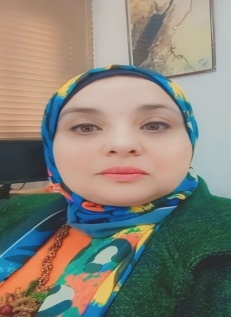 